Gulbenē2024. gada 11. aprīlīGulbenes novada pašvaldības īpašuma novērtēšanas un izsoļu komisijas sēdeDARBA KĀRTĪBASēdes sākums plkst. 11:001. Par darba kārtības apstiprināšanuZIŅO: Sanita Mickeviča2. Par nekustamā īpašuma Kļavu iela 22A, Gulbenē, Gulbenes novadā, izsoles protokola apstiprināšanu ZIŅO: Sanita Mickeviča3. Par nekustamā īpašuma Galgauskas pagastā ar nosaukumu “Ievukalns” izsoles protokola apstiprināšanuZIŅO: Sanita Mickeviča4. Par nekustamā īpašuma Beļavas pagastā ar nosaukumu “Strautmaļi” izsoles protokola apstiprināšanuZIŅO: Sanita Mickeviča5. Par nekustamā īpašuma Beļavas pagastā ar nosaukumu “Lira” izsoles protokola apstiprināšanuZIŅO: Sanita Mickeviča6. Par nekustamā īpašuma Tirzas pagastā ar nosaukumu “Jaunzemīši” izsoles protokola apstiprināšanuZIŅO: Sanita Mickeviča7. Par nekustamā īpašuma Brīvības iela 82C, Gulbenē, Gulbenes novadā, izsoles protokola apstiprināšanuZIŅO: Sanita Mickeviča8. Par dzīvokļa īpašuma Brīvības iela 97 – 4, Svelberģis, Beļavas pagasts, Gulbenes novads, pirmās izsoles sākumcenas noteikšanuZIŅO: Sanita Mickeviča9. Par dzīvokļa īpašuma Brīvības iela 97 – 10, Svelberģis, Beļavas pagasts, Gulbenes novads, pirmās izsoles sākumcenas noteikšanuZIŅO: Sanita Mickeviča10. Par dzīvokļa īpašuma “Šķieneri 1” – 10, Šķieneri, Stradu pagasts, Gulbenes novads, pirmās izsoles sākumcenas noteikšanuZIŅO: Sanita Mickeviča11. Par dzīvokļa īpašuma “Stāķi 2” – 14, Stāķi, Stradu pagasts, Gulbenes novads, pirmās izsoles sākumcenas noteikšanuZIŅO: Sanita Mickeviča12. Par dzīvokļa īpašuma “Stāķi 17” – 8, Stāķi, Stradu pagasts, Gulbenes novads, pirmās izsoles sākumcenas noteikšanuZIŅO: Sanita Mickeviča13. Par dzīvokļa īpašuma “Šķieneri 9” – 1, Šķieneri, Stradu pagasts, Gulbenes novads, nosacītās cenas apstiprināšanuZIŅO: Sanita Mickeviča14. Par nekustamā īpašuma Jaungulbenes pagastā ar nosaukumu “Niedres” izsoles protokola apstiprināšanuZIŅO: Sanita Mickeviča15. Par nekustamā īpašuma Jaungulbenes pagastā ar nosaukumu “Sveķi 1” izsoles protokola apstiprināšanuZIŅO: Sanita Mickeviča16. Par nekustamā īpašuma Stradu pagastā ar nosaukumu “Straumēni” izsoles protokola apstiprināšanuZIŅO: Sanita MickevičaDarba kārtību sagatavoja: Lelde Bašķere 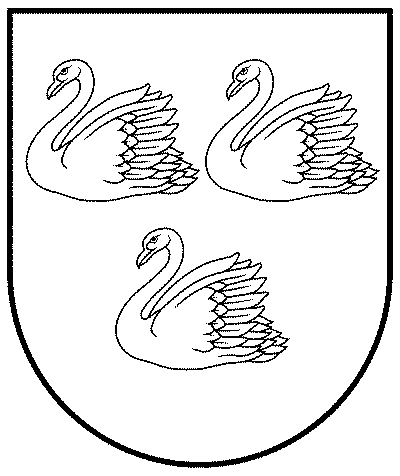 GULBENES NOVADA PAŠVALDĪBAReģ.Nr.90009116327Ābeļu iela 2, Gulbene, Gulbenes nov., LV-4401Tālrunis 64497710, mob.26595362, e-pasts: dome@gulbene.lv, www.gulbene.lv